Risk assessment template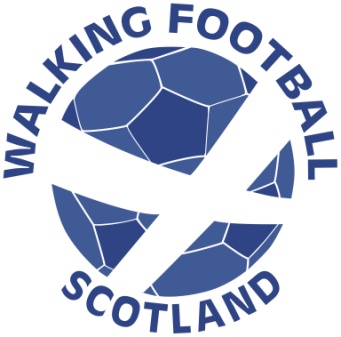 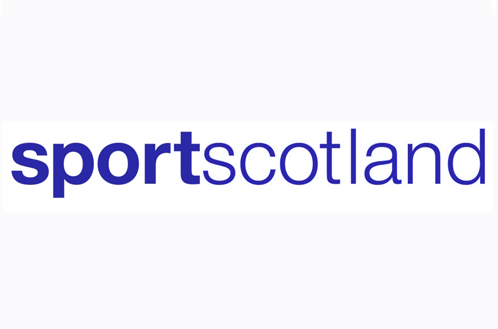 Club / Venue name: Important links on managing risk: Completed example risk assessmentCompleted example risk assessmentAssessment carried out by: Scotland’s route map through and out of the crisisScotland’s route map through and out of the crisisDate assessment was carried out: HSE Health and Safety - Risk assessment adviceHSE Health and Safety - Risk assessment adviceDate of next review: Getting your facilities fit for sport guidanceGetting your facilities fit for sport guidanceGetting your coaches ready for sportGetting your coaches ready for sportResponsibilities of management Responsibilities of management Responsibilities of management Responsibilities of management Responsibilities of management Responsibilities of management Responsibilities of management What are the hazards?Who might be harmed and how?What are you already doing to control the risks?What further action do you need to take to control the risks?Who needs to carry out the action?Date completeDate completeReviewEnter textEnter textEnter textEnter textEnter textEnter textEnter dateEnter date or descriptionBuilding essentialsBuilding essentialsBuilding essentialsBuilding essentialsBuilding essentialsBuilding essentialsBuilding essentialsWhat are the hazards?Who might be harmed and how?What are you already doing to control the risks?What further action do you need to take to control the risks?Who needs to carry out the action?Date completeReviewEnter textEnter textEnter textEnter textEnter textEnter dateEnter date or descriptionHygiene, health & safetyHygiene, health & safetyHygiene, health & safetyHygiene, health & safetyHygiene, health & safetyHygiene, health & safetyHygiene, health & safetyWhat are the hazards?Who might be harmed and how?What are you already doing to control the risks?What further action do you need to take to control the risks?Who needs to carry out the action?Date completeReviewEnter textEnter textEnter textEnter textEnter textEnter dateEnter date or descriptionCleaning Cleaning Cleaning Cleaning Cleaning Cleaning Cleaning What are the hazards?Who might be harmed and how?What are you already doing to control the risks?What further action do you need to take to control the risks?Who needs to carry out the action?Date completeReviewEnter textEnter textEnter textEnter textEnter textEnter dateEnter date or descriptionPhysical distancingPhysical distancingPhysical distancingPhysical distancingPhysical distancingPhysical distancingPhysical distancingPhysical distancingWhat are the hazards?Who might be harmed and how?What are you already doing to control the risks?What further action do you need to take to control the risks?Who needs to carry out the action?Date completeDate completeReviewEnter textEnter textEnter textEnter textEnter textEnter textEnter dateEnter date or descriptionSymptoms of COVID-19 Symptoms of COVID-19 Symptoms of COVID-19 Symptoms of COVID-19 Symptoms of COVID-19 Symptoms of COVID-19 Symptoms of COVID-19 Symptoms of COVID-19 What are the hazards?Who might be harmed and how?What are you already doing to control the risks?What further action do you need to take to control the risks?Who needs to carry out the action?Date completeDate completeReviewEnter textEnter textEnter textEnter textEnter textEnter textEnter dateEnter date or descriptionFirst aidFirst aidFirst aidFirst aidFirst aidFirst aidFirst aidWhat are the hazards?Who might be harmed and how?What are you already doing to control the risks?What further action do you need to take to control the risks?Who needs to carry out the action?Date completeReviewEnter textEnter textEnter textEnter textEnter textEnter dateEnter date or descriptionInform Inform Inform Inform Inform Inform Inform Inform What are the hazards?Who might be harmed and how?What are you already doing to control the risks?What further action do you need to take to control the risks?Who needs to carry out the action?Date completeDate completeReviewEnter textEnter textEnter textEnter textEnter textEnter textEnter dateEnter date or descriptionStaff Staff Staff Staff Staff Staff Staff Staff What are the hazards?Who might be harmed and how?What are you already doing to control the risks?What further action do you need to take to control the risks?Who needs to carry out the action?Date CompleteDate CompleteReviewEnter textEnter textEnter textEnter textEnter textEnter textEnter dateEnter date or descriptionSport-specific Sport-specific Sport-specific Sport-specific Sport-specific Sport-specific Sport-specific What are the hazards?Who might be harmed and how?What are you already doing to control the risks?What further action do you need to take to control the risks?Who needs to carry out the action?Date completeReviewEnter textEnter textEnter textEnter textEnter textEnter dateEnter date or descriptionOrganised coached activities Organised coached activities Organised coached activities Organised coached activities Organised coached activities Organised coached activities Organised coached activities What are the hazards?Who might be harmed and how?What are you already doing to control the risks?What further action do you need to take to control the risks?Who needs to carry out the action?Date completeReviewEnter textEnter textEnter textEnter textEnter textEnter dateEnter date or descriptionDelivering coached activities Delivering coached activities Delivering coached activities Delivering coached activities Delivering coached activities Delivering coached activities Delivering coached activities Delivering coached activities What are the hazards?Who might be harmed and how?What are you already doing to control the risks?What further action do you need to take to control the risks?Who needs to carry out the action?Date completeDate completeReviewEnter textEnter textEnter textEnter textEnter textEnter textEnter dateEnter date or description